ХАНТЫ-МАНСИЙСКИЙ АВТОНОМНЫЙ ОКРУГ – ЮГРАХАНТЫ-МАНСИЙСКИЙ РАЙОНДУМАРЕШЕНИЕ20.03.2020											№ 580Об информации о работе по обеспечению поступления налоговых платежей и сборов в бюджет Ханты-Мансийского района в 2019 году Заслушав информацию о работе по обеспечению поступления налоговых платежей и сборов в бюджет Ханты-Мансийского района в 2019 году, Дума Ханты-Мансийского районаРЕШИЛА:Принять к сведению информацию о работе по обеспечению поступления налоговых платежей и сборов в бюджет Ханты-Мансийского района в 2019 году согласно приложению к настоящему решению.Председатель Думы Ханты-Мансийского района							П.Н. Захаров20.03.2020Приложениек решению ДумыХанты-Мансийского районаот 20.03.2020 № 580Информацияо работе по обеспечению поступления налоговых платежей и сборов в бюджет Ханты-Мансийского района в 2019 годуУчет налогоплательщиков (егрип, егрюл, егрн)По состоянию на 01 января 2020 года Межрайонной ИФНС России № 1 по Ханты-Мансийскому автономному округу – Югре (далее – Инспекция) администрируется 238 юридических лиц, зарегистрированных на территории Ханты-Мансийского района, 19 175 физических лиц, из них 458 индивидуальные предприниматели. В 2019 году зарегистрировано 9 юридических лиц, снято с учета, в том числе исключено из ЕГРЮЛ на основании  статьи 21.1 ФЗ от 08.08.2001 №129-ФЗ – 13. Поставлено на учет 58 индивидуальных предпринимателей, 85 прекратили предпринимательскую деятельность.Поставлено на учет по месту жительства 502 физических лица, снято с учета 307.(К 2)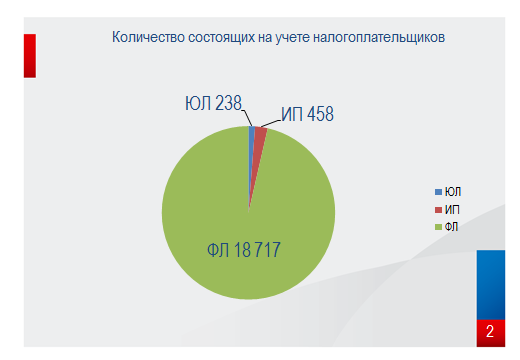 Поступление налоговых платежейЗа 2019 год налогоплательщиками, осуществляющими деятельность на территории города Ханты-Мансийска и Ханты-Мансийского района, в консолидированный бюджет Российской Федерации мобилизовано доходов без учета страховых взносов 28 млрд. руб. В сравнении с аналогичным периодом прошлого года (27,9 млрд. руб.) поступления увеличились на 0,3%. В федеральный бюджет поступило 8,6 млрд. руб., что на 2,3 млрд. руб. меньше поступлений за аналогичный период прошлого года (10,9 млрд. руб.). В разрезе налогов значительное снижение относительно АППГ допущено по НДПИ (нефть) на 4,7 млрд. руб., за счет перехода основного плательщика данного налога, АО НК «Конданефть», на администрирование в качестве крупнейшего налогоплательщика в Межрайонную ИФНС России по крупнейшим налогоплательщикам № 3.В консолидированный бюджет Ханты-Мансийского автономного округа – Югры мобилизовано доходов 19,3 млрд. руб., по сравнению с аналогичным периодом прошлого года поступления (17,1 млрд. руб.) увеличились на 12,9% или 2,2 млрд. руб. Поступления в бюджет муниципальных образований по сравнению с АППГ увеличились на 378 млн. руб. и составили 4,73 млрд. руб. По состоянию на 1 января 2020 года в бюджет Ханты-Мансийского района мобилизовано доходов – 1,25 млрд. руб. или 4,5 % от поступлений в целом по Инспекции. По сравнению с АППГ поступления увеличились на 14% (или на 156 млн. руб.). Динамика поступлений средств по сравнению с соответствующими периодами прошлых лет выглядит следующим образом:Таблица 1Динамика поступлений в бюджет Ханты-Мансийского района за годтыс. руб.(К 3)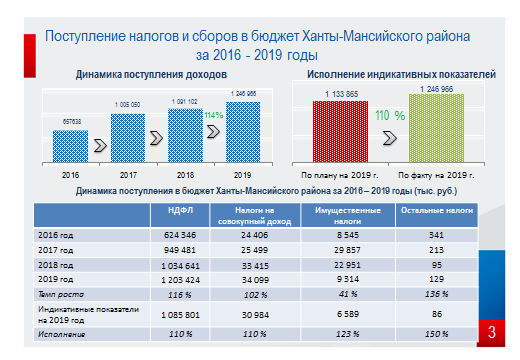 Основными налогами, формирующими бюджет Ханты-Мансийского района, являются:- налог на доходы физических лиц – 96% или 1 203 млн. руб.;- налоги на совокупный доход – 3% или 34 млн. руб.;- на долю имущественных налогов приходится – 1% или 9 млн. руб.Отрицательная динамика поступлений по имущественным налогам обусловлена снижением начислений по земельному налогу с организаций ООО «ГАЗПРОМНЕФТЬ-ХАНТОС» ИНН 8618006063 в связи с изменением кадастровой стоимости земельных участков, расположенных в Ханты-Мансийском районе, по решению суда.Для Инспекции на 2019 год установлен индикативный показатель по мобилизации доходов в районный бюджет в сумме 1 134 млн. руб., исполнение составляет 110%. Мероприятия по регулированию задолженностиСтруктура задолженности, недоимки К урегулированной относится задолженность: приостановленная к взысканию в связи с принятием судом обеспечительных мер, приостановленная к взысканию в связи с введением процедуры банкротства, умерших физических лиц, ликвидированных организаций и индивидуальных предпринимателей, организаций в отношении которых завершена процедура банкротства, взыскивается судебными приставами по постановлениям о возбуждении исполнительного производства.Прирост задолженности по налогу на доходы физических лиц– отсутствие уплаты налога АО «СТРОИТЕЛЬНАЯ КОМПАНИЯ ВНСС» (26 414 тыс. руб.)– отсутствие уплаты налога АО «НАФТАГАЗ-СЕРВИС» (12 268 тыс. руб.)Организация работы с задолженностью юридических лиц и индивидуальных предпринимателейИнспекция в соответствии с законодательством для урегулирования задолженности по обязательным платежам в бюджетную систему Российской Федерации использует весь комплекс мер:Списание задолженности произведено на 221 млн. руб.Принудительное взыскание задолженности по обязательным платежам в бюджетную систему Российской Федерации проводится в максимально короткие сроки.За 2019 год в адрес налогоплательщиков должников направлено 49,5 тыс. требований об уплате налогов на сумму 2 720 млн. руб.  Погашено должниками после получения требований 610 млн. руб. или 22,4%. С расчетных (текущих) валютных счетов налогоплательщиков за 2019 год в бюджетную систему в погашение задолженности взыскано в бесспорном порядке 338 млн. руб. или 29% от суммы принятых решений о взыскании за счет денежных средств.Организация работы с задолженностью физических лиц, зачисляемой в местные бюджетыПо состоянию на 1 января 2020 года задолженность по имущественным налогам физических лиц, зачисляемым в местные бюджеты, составила 29,5 млн. руб., в том числе по налогу 26,3 млн. руб., в сравнении с 01.01.2019 задолженность приросла на 2,2 млн. руб. или 8,2%.Таблица 4тыс. рубПолученные в результате обращения в суд документы Инспекция направляет на взыскание работодателям или в службу судебных приставов, с начала года Инспекцией направлено на взыскание 1 016 судебных приказов на общую сумму 33 млн. руб.По данным информационного ресурса по взаимодействию с ФССП по состоянию на 01.01.2020 возбуждено 988 исполнительных производств на сумму 32 млн. руб.Подготовлено и направлено в адрес должников 7 671 заявление о выдаче судебного приказа на сумму 110 млн. руб. В рамках проводимой работы по статье 48 Налогового кодекса Российской Федерации (далее – Кодекс) в 2019 году судебными органами вынесено 1 304 судебных приказа на 44 млн. руб. Контроль за соблюдением интересов РФ как кредитора в делах по банкротству и в процедурах, применяемых в деле о банкротстве в 2019 годуПо состоянию на 01.01.2020 в стадии процедуры банкротства находится 76 должников, в том числе 37 юридических лиц. В стадии конкурного производства – 36 должников, в стадии наблюдения – 1 должник. Общая сумма текущей и задолженности, приостановленной к взысканию в связи с введением процедур банкротства, составляет 1 071 152 млн. руб., сумма текущей задолженности банкротов – 149,3 млн. руб.Инспекцией на постоянной основе проводится анализ дел по банкротству на предмет исполнения арбитражными управляющими статей Закона о банкротстве. За 2019 год судом удовлетворена 1 жалоба на действия арбитражного управляющего. Из 39 физических лиц, находящихся в процедурах банкротства, в отношении 36 введена процедура реализации имущества, в отношении 3-х – процедура реструктуризации долгов. Требования по обязательным платежам в бюджетную систему, включенные в реестр требований кредиторов, составляют 3,9 млн. руб. Как правило, основной объем задолженности, включенный в реестр требований кредиторов – без учета обязательств перед бюджетом – это обязательства должника по кредитным договорам перед банками.По состоянию на 01.01.2020 погашена задолженность, включенная в реестр требований кредиторов на сумму 10,2 млн. руб. Погашено задолженности по графику, утвержденному в мировом соглашении 38,0 млн. руб.4. Оценка эффективности контрольной работыЗа 2019 год в бюджетную систему Российской Федерации поступило всего 82 723 тыс. руб. или 51% от суммы дополнительно начисленных платежей по результатам контрольной работы (за отчетный период доначислено 162 112 тыс. руб.).(К4)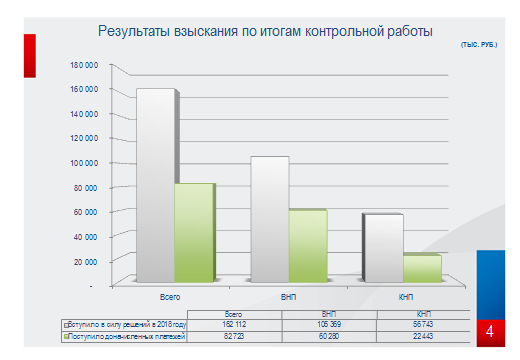 Анализ сумм поступивших (взысканных) платежей по результатам выездных налоговых проверок.По выездным налоговым проверкам за 2019 год взыскано 60 280 тыс. руб., что на 25 551 тыс. руб. меньше по сравнению с аналогичным периодом прошлого года (за 2018 год взыскано 85 831 тыс. руб.). Удельный вес поступивших (взысканных) платежей от дополнительно начисленных платежей по решениям, вступившим в силу, составил 51,9%.Анализ сумм поступивших (взысканных) платежей по камеральным налоговым проверкамПо результатам камеральных налоговых проверок в бюджетную систему РФ поступило (взыскано) 22 443 тыс. руб., что на 23 174 тыс. руб. меньше по сравнению с аналогичным периодом прошлого года (за 2018 год взыскано 45 617 тыс. руб.).Наименование налогаПоступило за 2016 годПоступило за 2016 годПоступило за 2017 годПоступило за 2017 годПоступило за 2018 годПоступило за 2018 годПоступило за 2019 годПоступило за 2019 годДинамика 2019 к 2018Динамика 2019 к 2018Наименование налогаСуммаУд. Вес %СуммаУд. Вес %СуммаУд. Вес %СуммаУд. Вес %%СуммаНДФЛ624 34695949 481941 034 641951 203 42496116168 783Налоги на совокупный доход24 406425 499333 415334 0993102684Имущественные налоги8 545129 857122 95129 314141-13 637Остальные налоги34102130950129013634Всего657 6381001 005 0501001 091 1021001 246 966100114155 864По состоянию на 01.01.2020 задолженность по налогам, сборам, пени и штрафам, администрируемым Инспекцией и зачисляемым в местный бюджет составила 429.1 млн. руб., в том числе по налогу 281.1 млн. руб.По состоянию на 01.01.2020 задолженность по налогам, сборам, пени и штрафам, администрируемым Инспекцией и зачисляемым в местный бюджет составила 429.1 млн. руб., в том числе по налогу 281.1 млн. руб.По состоянию на 01.01.2020 задолженность по налогам, сборам, пени и штрафам, администрируемым Инспекцией и зачисляемым в местный бюджет составила 429.1 млн. руб., в том числе по налогу 281.1 млн. руб.По состоянию на 01.01.2020 задолженность по налогам, сборам, пени и штрафам, администрируемым Инспекцией и зачисляемым в местный бюджет составила 429.1 млн. руб., в том числе по налогу 281.1 млн. руб.По состоянию на 01.01.2020 задолженность по налогам, сборам, пени и штрафам, администрируемым Инспекцией и зачисляемым в местный бюджет составила 429.1 млн. руб., в том числе по налогу 281.1 млн. руб.По отношению к 01.01.2019 сумма задолженности увеличилась на 54 млн. руб.По отношению к 01.01.2019 сумма задолженности увеличилась на 54 млн. руб.По отношению к 01.01.2019 сумма задолженности увеличилась на 54 млн. руб.По отношению к 01.01.2019 сумма задолженности увеличилась на 54 млн. руб.По отношению к 01.01.2019 сумма задолженности увеличилась на 54 млн. руб.Таблица 2Структура задолженности на 01.01.2020Таблица 2Структура задолженности на 01.01.2020Таблица 2Структура задолженности на 01.01.2020Таблица 2Структура задолженности на 01.01.2020Таблица 2Структура задолженности на 01.01.2020тыс. руб.тыс. руб.тыс. руб.тыс. руб.тыс. руб.01.01.201901.01.2020Изменение%Всего375 087.00429 068.0053 981.0014.4%   налог238 657.00281 125.0042 468.0017.8%   пени и штрафы136 430.00147 943.0011 513.008.4%в том числе:   Не урегулированная140 200.00260 786.00120 586.0086.0%   налог93 494.00194 005.00100 511.00107.5%   пени и штрафы46 706.0066 781.0020 075.0043.0%   Урегулированная234 887.00168 282.00-66 605.00-28.4%   налог145 163.0087 120.00-58 043.00-40.0%   пени и штрафы89 724.0081 162.00-8 562.00-9.5%Таблица 3Динамика изменения показателей задолженности на 01.01.2020Таблица 3Динамика изменения показателей задолженности на 01.01.2020Таблица 3Динамика изменения показателей задолженности на 01.01.2020Таблица 3Динамика изменения показателей задолженности на 01.01.2020Таблица 3Динамика изменения показателей задолженности на 01.01.2020тыс. руб.тыс. руб.тыс. руб.тыс. руб.тыс. руб.Налог01.01.201901.01.2020Изменение%Специальные налоговые режимы94 596.0091 083.00-3 513.00-3.7%   налог60 670.0061 673.001 003.001.7%   пени и штрафы33 926.0029 410.00-4 516.00-13.3%НДФЛ243 006.00300 288.0057 282.0023.6%   налог147 774.00187 487.0039 713.0026.9%   пени и штрафы95 232.00112 801.0017 569.0018.4%Налог на имущество ФЛ12 120.0015 736.003 616.0029.8%   налог10 468.0014 225.003 757.0035.9%   пени и штрафы1 652.001 511.00-141.00-8.5%Земельный налог ФЛ15 522.0013 790.00-1 732.00-11.2%   налог13 884.0012 147.00-1 737.00-12.5%   пени и штрафы1 638.001 643.005.000.3%Земельный налог ЮЛ7 337.007 436.0099.001.3%   налог5 438.005 545.00107.002.0%   пени и штрафы1 899.001 891.00-8.00-0.4%Отмененные местные налоги2 506.00735.00-1 771.00-70.7%   налог423.0048.00-375.00-88.7%   пени и штрафы2 083.00687.00-1 396.00-67.0%Всего375 087.00429 068.0053 981.0014.4%Налогна 01.01.2019на 01.01.2020прирост/ снижениеприрост/ снижение, %Налог на имущество физических лиц, в т.ч.11 94515 736.003 616.0029.8%   налог10 17214 225.003 757.0035.9%   пени1 7731 511.00-141.00-8.5%Земельный налог физических лиц, в т.ч.15 33613 790.00-1 732.00-11.2%   налог13 49612 147.00-1 737.00-12.5%   пени1 8401 643.005.000.3%Всего27 28129 526+2 245-8.2%